3’s Class Daily Schedule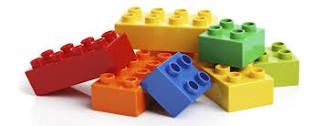 9:00-9:15	Arrival/Pit Stop/Say Goodbye9:15-10:15	Morning Activities/Choice/Clean Up10:15-10:30	Circle Time/Music and Movement10:30-10:45	Hand Washing/Potty/Snack10:45-11:15	Outside/Gross Motor11:15-11:30	Pack up/Dismissal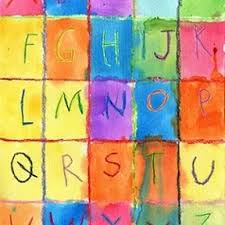 